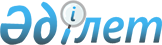 Об утверждении стандарта оказания гоударственной услуги "Назначение социальной помощи специалистам социальной сферы, проживающим в сельской местности, по приобретению топлива"
					
			Утративший силу
			
			
		
					Постановление акимата Акмолинской области от 5 декабря 2008 года N А-9/539. Зарегистрировано департаментом юстициии Акмолинской области 9 января 2009 года N 3288. Утратило силу - постановлением акимата Акмолинской области от 10 марта 2011 года № а-2/68      Сноска. Утратило силу - постановлением акимата Акмолинской области от 10.03.2011 № а-2/68 

      В соответствии со статьей 9-1 Закона Республики Казахстан от 27  ноября 2000 года «Об административных процедурах», постановлением   Правительства Республики Казахстан от 30 июня 2007 года № 561 «Об утверждении реестра государственных услуг, оказываемых физическим и юридическим лицам» акимат Акмолинской области ПОСТАНОВЛЯЕТ: 

       



      1. Утвердить прилагаемый стандарт оказания государственной услуги «Назначение социальной помощи специалистам социальной сферы, проживающим в сельской местности, по приобретению топлива». 

       



      2. Контроль за исполнением настоящего постановления возложить на заместитиеля акима области Бекмагамбетова Г. М. 

       



      3. Настоящее постановление акимата области вступает в силу со дня государственной регистрации в Департаменте юстиции Акмолинской области и вводится в действие со дня официального опубликования. 

       

       Аким области                             А. Рау 



              Утвержден 

постановлением акимата 

Акмолинской области 

от 5 декабря 2008 года 

N а-9/539 Стандарт 

оказания государственной услуги 

«Назначение социальной помощи специалистам социальной сферы, проживающим в сельской местности, по приобретению топлива»  

  

  



  1.Общие положения          1. Данный стандарт определяет порядок оказания государственной услуги по назначению социальной помощи специалистам социальной сферы, проживающим в сельской местности, по приобретению топлива (далее -государственная услуга). 

      2. Форма оказываемой государственной услуги: частично автоматизированная. 

      3. Государственная услуга оказывается на основании пункта 5 статьи 18 Закона Республики Казахстан от 8 июля 2005 года «О государственном регулировании развития агропромышленного комплекса и сельских территорий» и решений местных представительных органов районов (города областного значения), определяющих размер и порядок оказания социальной помощи по приобретению топлива (далее - решения маслихатов районов, города областного значения). 

      4. Государственная услуга предоставляется акиматами районов, городов Кокшетау и Степногорска. Рабочими органами, осуществляющими оформление документов по назначению социальной помощи специалистам социальной сферы, проживающим в сельской местности, по приобретению топлива, являются государственное учреждение «Отделы занятости и социальных программ районов, городов Кокшетау и Степногорска» (далее – Отделы). Полное наименование Отделов, место оказания услуг, электронный адрес и веб-сайт указаны в приложении 1 к настоящему Стандарту. 

      5. Формой завершения государственной услуги является решение о назначении социальной помощи по приобретению топлива. 

      6. Государственная услуга оказывается специалистам государственных организаций здравоохранения, социального обеспечения, образования, культуры и спорта, проживающим в сельской местности (далее - заявители). 

      7. Сроки ограничений по времени при оказании государственной услуги: 

      1) сроки оказания государственной услуги с момента сдачи заявителем необходимых документов - в течение 15 календарных дней; 

      2) максимально допустимое время ожидания в очереди при  регистрации сдаваемых заявителем необходимых документов не более 40 минут; 

      3) максимально допустимое время ожидания в очереди при получении документов, как результат оказания государственной услуги не более 40 минут. 

      8. Государственная услуга оказывается бесплатно. 

      9. Полная информация о порядке оказания государственной услуги располагается на веб-сайтах, информационных стендах Отделов. Адреса и веб-сайты Отделов указаны в приложении 1 к настоящему Стандарту. Стандарт оказания государственной услуги как источник информации опубликовывается в областных газетах «Арқа ажары», «Акмолинская правда». 

      10. Государственная услуга предоставляется ежедневно с 09.00  до 18.00 часов, выходные дни - суббота, воскресенье и праздничные дни, перерыв на обед с 13.00 до 14.00 часов. Прием осуществляется в порядке очереди, без предварительной записи и ускоренного обслуживания. 

      11. Государственная услуга оказывается в зданиях Отделов по месту жительства заявителя. Помещения Отделов имеют залы ожидания, места для заполнения документов оснащаются стендами с перечнем необходимых документов и образцами их заполнения, обеспечена безопасность и приемлемые условия для людей с ограниченными физическими возможностями. 

  



  2. Порядок оказания государственной услуги        12. Для получения государственной услуги заявителю необходимо представить следующие документы: 

      заявление; 

      копия документа удостоверяющего личность заявителя; 

      копия свидетельства регистрационного номера налогоплательщика; 

      копия книги регистрации граждан; 

      справка с организации либо учреждения здравоохранения, социального обеспечения, образования, культуры и спорта, подтверждающая место работы. 

      13. Государственная услуга предоставляется на основании заявления, оформленного в произвольной форме  по месту жительства заявителя. 

      14. Заявители с необходимыми документами обращаются в Отделы по месту жительства. Адреса отделов и их веб-сайты указаны в приложении 1 к настоящему Стандарту. 

      15. Подтверждением, что заявитель сдал все необходимые документы, является талон с указанием даты и времени регистрации, фамилией и инициалами лица, принявшего документы. 

      16. Способ доставки результата оказания  услуги - личное посещение заявителя в Отдел по месту жительства либо посредством почтового сообщения. Адреса Отделов указаны в приложении 1 к настоящему Стандарту. 

      17. Основанием для отказа и (или) приостановления государственной услуги является предоставление неполных и (или) недостоверных сведений при сдаче документов заявителем. 

  



  3. Принципы работы        18. Деятельность Отделов основывается на принципах: 

      1) соблюдения конституционных прав и свобод человека; 

      2) законности при исполнении служебного долга; 

      3) вежливости; 

      4) предоставления исчерпывающей и полной информации; 

      5) защиты и конфиденциальности информации; 

      6) обеспечения сохранности документов, которые заявитель не получил в установленные сроки. 

       



       4. Результаты работы        19. Результаты работы отделов измеряются показателями качества и доступности согласно с приложением 2 к настоящему Стандарту. 

      20. Целевые значения показателей качества и доступности государственных услуг, по которым оценивается работа Отделов, оказывающих государственные услуги, ежегодно утверждаются специально созданными рабочими группами. 

       



  5. Порядок обжалования        21. Разъяснение порядка обжалования действий (бездействий) уполномоченных должностных лиц, а также содействие в подготовке жалобы можно получить у начальников либо заместителей начальников Отделов. Адреса электронной почты, номера телефонов указаны в приложении 1 к настоящему Стандарту. 

      22. Жалобы подаются в Отделы, контактные данные которых указаны в приложении 1 к настоящему Стандарту, в государственное учреждение «Управление координации занятости и социальных программ Акмолинской области» (далее-Управление). Наименование Отделов, адреса электронной почты, должностные лица, которым подается жалоба, указаны в пункте 24  настоящего Стандарта. 

      23. Принятие жалобы подтверждается выдачей заявителю талона с указанием срока и места получения ответа на поданную жалобу, а также контактные данные должностных лиц, у которых можно узнать о ходе ее рассмотрения. 6. Контактная информация        24. Контактные данные начальников Отделов, Управления и их заместителей, вышестоящей организации: 

      1) веб-сайт, адрес электронной почты, юридический адрес, телефон, графики приема граждан начальниками Отделов и их заместителей указаны в приложении 1 к настоящему Стандарту; 

      2) государственное учреждение «Управление координации занятости и социальных программ Акмолинской области» 020000, Республика Казахстан, Акмолинская область, город Кокшетау, улица имени А.С. Пушкина, 23, кабинет 301, веб-сайт www.akmo.kz, адрес электронной почты akmout@mail.online.kz, телефон 8(7162) 763690. 

      График приема: 

      начальник управления - понедельник, четверг с 15.00 до 18.00 часов; 

      заместитель начальника управления – среда, четверг с 15.00 до 18.00 часов; 

      заместитель начальника управления – четверг с 15.00 до 18.00 часов. 

      3) Акимат Акмолинской области, город Кокшетау, улица Абая, 83, веб-сайт www.akmo.kz. 

      25. По вопросам предоставления государственной услуги заявитель может получить дополнительную информацию в государственном учреждении «Управление координации занятости и социальных программ Акмолинской  области». 



  Приложение 1 

к стандарту оказания государственной услуги 

«Назначение социальной помощи специалистам социальной сферы, проживающим в сельской местности, по приобретению топлива» Контактные данные районных (городских) отделов занятости и социальных программ Акмолинской области        Приложение 2 

      к стандарту оказания государственной услуги 

      «Назначение социальной помощи специалистам социальной сферы, 

      проживающим в сельской местности, по приобретению топлива» Значения показателей качества и доступности 

  
					© 2012. РГП на ПХВ «Институт законодательства и правовой информации Республики Казахстан» Министерства юстиции Республики Казахстан
				№ п/п 

  

     Наименование районных 

(городских) 

отделов 

занятости и 

социальных 

программ Юридический адрес, время приема начальников отделов и их заместителей Контактный телефон Электронный адрес, 

веб- 

сайт 1 Государственное учреждение «Отдел занятости 

и социальных программ Аккольского района» Аккольский район, город Акколь, улица Нурмагамбетова, 81. График приема граждан: ежедневно с 9.00 до 18.00 часов, перерыв: с 13.00 до 14.00 часов 8-(71638) 

-2-10-48 Sobes_akkol@gcvp.kz, 

www.akmol.kz 2 Государственное учреждение «Отдел занятости и социальных программ Аршалынского района» Аршалынский район, село Аршалы, 

улица Ташенова, 47. График приема граждан: ежедневно с 9.00 до 18.00 часов, перерыв: 

с 13.00 до 14.00 часов 8-(71644) -2-13-76 Arshaly_rotz@ kokshetau.online.kz, www.akmol.kz 3 Государственное учреждение «Отдел занятости и социальных программ Астраханского района» Астраханский район, село Астраханка, 

улица Аль- Фараби, 50. График приема граждан: ежедневно с 9.00 до 18.00 часов, перерыв: с 13.00 до 14.00 часов 8-(71641) -2-25-34 Astr_socz@kokshetau.online.kz, www.akmol.kz 4 Государственноеучреждение «Отдел занятости и социальных программ Атбасарского района» Атбасарский район, 

город Атбасар, 

улица  Валиханова,9 

График приема граждан: ежедневно с 9.00 до 18.00 часов, перерыв: с 13.00 до 14.00 часов 8(71643)- 

4-28-07 Atb_rotzisn@kokshetau.online/kz, www.online.kz 5 Государственное учреждение «Отдел занятости и социальных программ Буландынского района» Буландынский район, город Макинск,улица Некрасова 19. График приема граждан: ежедневно с 9.00 до 18.00 часов, перерыв: с 13.00 до 14.00 часов 8(71646) -2-21-38 Bulandy_rozsp 15k@mail.kz, www.akmol.kz 6 Государственное учреждение «Отдел занятости и социальных программ Егиндыкольского  района» Егиндыкольский район, село  Егиндыколь, 

улица Победы, 6 

График приема граждан: ежедневно с 9.00 до 18.00 часов, перерыв: с 13.00 до 14.00 часов 8-(71642) -2-15-44 Egindykol_ozsp@mail.ru, egindyk.akmol.kz 7 Государственное учреждение «Отдел занятости и социальных программ Енбекшильдерского района» Енбекшильдерский район, город Степняк, 

улица Ленина, 64 

График приема граждан: ежедневно с 9.00 до 18.00 часов, перерыв: с 13.00 до 14.00 часов 8-(71639) -2-21-29 enbekrotz@mail.kz, www.akmol.kz 8 Государственное учреждение 

«Отдел занятости и социальных программ Ерейментауского района» Ерейментауский район, 

город Ерейментау, 

улица Кенесары, 87 

График приема граждан: ежедневно с 9.00 до 18.00 часов, перерыв: с 13.00 до 14.00 часов 8-(71633) -2-11-73 eremzsp@kokshetau.online.kz, http://www.ereymen.kz/ 9 Государственное учреждение 

«Отдел занятости и социальных программ Есильского  района» Есильский район, город Есиль, улица 

Конаева, 5 

График приема граждан: ежедневно с 9.00 до 18.00 часов, перерыв: с 13.00 до 14.00 часов 8-(71647) -2-16-57 sobes@kokshetau.online.kz, www.akmol.kz 10 Государственное учреждение «Отдел занятости и социальных программ Жаксынского района» Жаксынский район, 

село Жаксы,улица Дружбы, 3 

График приема граждан: ежедневно с 9.00 до 18.00 часов, перерыв: с 13.00 до 14.00 часов 8-(71635) -2-13-00 soc_zanita_21@kokshetau.online.kz 

  

  www.jaksy.kz 11 Государственное учреждение «Отдел занятости и социальных программ Жаркаинского района» Жаркаинский район, город Державинск, 

улица Ленина, 32 

График приема граждан: ежедневно с 9.00 до 18.00 часов, перерыв: с 13.00 до 14.00 часов 8-(71648) -9-17-02 Sobes_derzhavinsk@gcvp.kz, www.akmol.kz 12 Государственное учреждение «Отдел занятости и социальных программ Зерендинского района» Зерендинский район, село Зеренда,улица Мира, 64 

График приема граждан: ежедневно с 9.00 до 18.00 часов, перерыв: с 13.00 до 14.00 часов 8-(71632) -2-11-68 zer_cz@kokshetau.online.kz, byx@kokshetay.online.kz www.akmol.kz 13 Государственное учреждение «Отдел занятости и социальных программ Коргалжынского района» Коргалжынский район, село Коргалжын, 

улица Балгамбаева 9. График приема граждан: ежедневно с 9.00 до 18.00 часов, перерыв: с 13.00 до 14.00 часов 8-(71637) -2-11-83 kszn@kokshetau.online.kz, http://akmol.kz/admin.html 14 Государственное учреждение «Отдел занятости и социальных программ Сандыктауского района» Сандыктауский район, село Балкашино, 

Ленина, 117. 

График приема граждан: 18.00 часов, перерыв: с 13.00 до 14.00 часов 8-(71640) -9-17-43 Sondyktau_OZSP@kokshetau.online.kz, www.sand.akmol.kz 15 Государственное учреждение «Отдел занятости и социальных программ Целиноградского района» Целиноградский район, село Акмол, улица Гагарина, 15 

График приема граждан: ежедневно с 9.00 до 18.00 часов, перерыв: с 13.00 до 14.00 часов 8-(71651) -3-11-10 Otdel_zan@mail.kz, www.akmol.kz 16 Государственное учреждение «Отдел занятости и социальных программ Шортандинского района» Шортандинский район, поселок Шортанды, улица Абылай – хана, 22 

График приема граждан: ежедневно с 9.00 до 18.00 часов, перерыв: с 13.00 до 14.00 часов 8-(71631) -2-19-75 shortsobez@mail.ru, www.akmol.kz 17 Государственное учреждение «Отдел занятости и социальных программ Щучинского района» Щучинский район, город Щучинск, 

улица  8 марта, 24 

График приема граждан: ежедневно с 9.00 до 18.00 часов, перерыв: с 13.00 до 14.00 часов 8-(716-36) -4-27-68 depart@kokshetau.online.kz, www.burabau-akimat.kz 18 Государственное учреждение «Отдел занятости и социальных программ г.Степногорск» город Степногорск, 4 микрорайон 

График приема граждан: ежедневно с 9.00 до 18.00 часов, перерыв: с 13.00 до 14.00 часов 8-(71645) 

6-26-33 

6-20-30 soc-progr@yandex.ru, www.akmol.kz 19 Государственное учреждение «Отдел занятости и социальных программ город Кокшетау» Город Кокшетау, 

улица Локомотивная, 9а. График приема граждан: ежедневно с 9.00 до 18.00 часов, перерыв: с 13.00 до 14.00 часов 8-(7162) -31-92-76 

31-92-81 sobes_kokshe@kokshetau.online.kz, http://www.zakupki. akmol.kz Показатели качества и доступности Нормативное значение показателя Целевое значение показателя в последующем году Текущее значение показателя в отчетном году 1. Своевременность 1. Своевременность 1. Своевременность 1. Своевременность 1.1.%(доля) случаев предоставления услуги в установленный срок с момента сдачи документа 100 96,4 94,2 1.2.%(доля) потребителей, ожидавших получения услуги в очереди не более 40 минут 95 93 90,7 2. Качество 2. Качество 2. Качество 2. Качество 2.1.%(доля) потребителей, удовлетворенных качеством процесса предоставления услуги 95 91,7 88,6 2.2.%(доля) случаев правильно оформленных документов должностным лицом (произведенных начислений, расчетов и т.д.) 100 97 94                                                    3.Доступность                                                    3.Доступность                                                    3.Доступность                                                    3.Доступность 3.1.%(доля) потребителей, удовлетворенных качеством и информацией о порядке предоставления услуги 95 92,7 89,4 3.2.%(доля) случаев правильно заполненных потребителем документов и сданных с первого раза 85 81,3 77,9 3.3.%(доля) услуг информации, о которых доступно через Интернет 50 36,9 29,0 4. Процесс обжалования 4. Процесс обжалования 4. Процесс обжалования 4. Процесс обжалования 4.1.%(доля) обоснованных жалоб общему количеству обслуженных потребителей по данному виду услуг 0.1 0.1 0.1 4.2.%(доля) обоснованных жалоб, рассмотренных и удовлетворенных в установленный срок 100 97,7 95,2 4.3.%(доля) потребителей, удовлетворенных существующим порядком обжалования 90 90,1 86,6 4.4.%(доля) потребителей, удовлетворенных сроками обжалования 90 88,1 83,6 5.Вежливость 5.Вежливость 5.Вежливость 5.Вежливость 5.1.%(доля) потребителей, удовлетворенных вежливостью персонала 100 98,1 95,9 